 ПРАЙС-ЛИСТГинекологияРовная Ирина Евгеньевна - к.м.н. врач акушер - гинекологЛанских Екатерина Николаевна - врач акушер – гинеколог Андреева Елена Ивановна - врач акушер – гинеколог первой категорииКрасняк Елена Вячеславовна - врач акушер – гинеколог УЗИ Рудых  Анна Владимировна - врач ультразвуковойдиагностики Петухова Ирина Мелистовна - врач ультразвуковойдиагностикиЛанских Екатерина Николаевна – врач ультразвуковой диагностикиТерапия  Бабкина Екатерина Юрьевна врач – терапевтНеврология Плеханова Юлия Станиславовна  - врач - неврологУрологияЛебедь Татьяна Геннадьевна -врач- уролог высшей категории	ОнкологияЛоскутникова Елена Сергеевна – врач маммолог – онколог второй категорииУтвержден   1 апреля  2022 года.Генеральный директор ООО «Клиника консервативной гинекологии и репродукции»     Ровная И.Е.    _______________              М.П.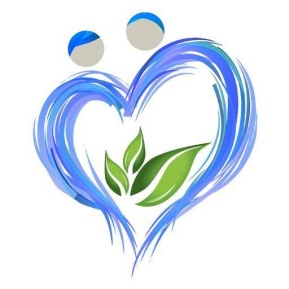 ООО «Клиника консервативной гинекологии и репродукции»г. Иркутск, ул. А. Невского, д. 58.тел: 8(3952)480-900УслугаСтоимостьПервичная консультация5000 рПовторная консультация2000 рКраткая консультация1200 рУслугаСтоимостьПервичная консультация1600 рПовторная консультация1100 рКраткая консультация800 рУслугаСтоимостьПервичная консультация1700 рПовторная консультация1400 рУслугаСтоимостьПервичная консультация1600 рПовторная консультация1300 рУслугаСтоимостьУЗИ комплексное (УЗИ  молочных желез, УЗИ щитовидной железы, УЗИ органов брюшной полости + лимфатические узлы + почек, надпочечников + мочевой пузырь)3700 рУЗИ лимфатических узлов1000 рУЗИ мочевого пузыря600 рУЗИ молочных желез + регионарных лимфатических узлов (подмышечных)900 рУЗИ брюшной полости(печень, желчный пузырь, поджелудочная железа, селезенка)1200 рУЗИ щитовидной железы800 рУЗИ печени и желчного пузыря1000 рУЗИ почек, надпочечников и мочевого пузыря900 рУЗИ почек, надпочечников600 рУслугаСтоимостьУЗИ матки и придатков( гинекологическое)1400УслугаСтоимостьПрием и консультация 1100 рУслугаСтоимостьПервичный прием и консультация 1400 рПовторный прием и консультация 1100 рУслугаСтоимостьПервичная консультация1600Повторный прием1300УслугаСтоимостьПервичная консультация1400Повторный прием1200